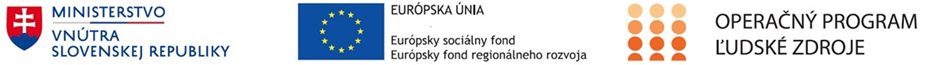 Lektor: prof. PaedDr. Vladimír Klein, PhD.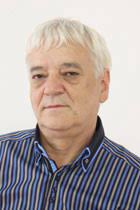 Pôsobisko:Katedra špeciálnej pedagogiky Pedagogickej fakulty Prešovskej univerzity